Publicado en Madrid el 06/04/2018 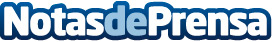 Rentokil Initial adquiere la empresa Cannon HygieneRentokil Initial, compañía líder en servicios de higiene ambiental, ha anunciado la integración de la empresa Cannon Hygiene EspañaDatos de contacto:Gema Izquierdo917818090Nota de prensa publicada en: https://www.notasdeprensa.es/rentokil-initial-adquiere-la-empresa-cannon Categorias: Nacional Ecología Recursos humanos Otras Industrias http://www.notasdeprensa.es